Etudiant en 1ère année à AMU, vous souhaitez vous réorienter en 2018-2019 vers une autre filière ? Vous devez saisir votre vœu sur la plateforme Parcoursup avant le 13 mars - 18h00, dernier délai".Comment demander une réorientation interne dans Parcoursup ?Connectez-vous à  https://dossier.parcoursup.fr/Candidat/authentification Cliquez sur « Créer mon dossier 2018 », « Continuer », cochez toutes les cases après lecture des consignes et « Signer » la charte.Renseignez votre :date de naissance et votre INE saisi sur APB l'année dernière (INE figurant sur votre certificat de scolarité actuel, accessible sur votre ENT ou sur votre  relevé de notes du baccalauréat)adresse mail indiquée dans votre dossier ABP de l'année dernière.Possibilité de récupérer sur Parcoursup les éléments de votre dossier APB de l’année précédente si vous avez toujours accès à l’adresse de messagerie indiquée en 2017. Attention, cette possibilité est donnée une seule fois au moment de la création du dossier.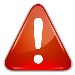 Attestation de suivi du projet de réorientationAu moment de la saisie de votre vœu dans Parcoursup, vous pourrez télécharger une « attestation de suivi du projet de réorientation », la faire remplir par le SUIO et la télécharger dans Parcoursup après l’avoir scannée.Cette attestation figurera dans votre dossier qui sera transmis à la commission d’examen des vœux.Cette attestation constituera l’un des éléments pris en compte par la commission des vœux.